Проводится профилактическая акция "Ваш участковый!"

Познакомим Вас с участковым уполномоченным полиции, капитаном полиции Александровым Александром Александровичем.

Александр Александров временно обслуживает административный № 6 в который входит: МКР-3 дома: 4, 5, 7, 8, 11, 12, 13. территория кооператива «Животновод», Улицы: МКР-5, МКР-6, Некрасова, Парижской Коммуны,Скрябинского,Степная, Орловская, Нагорная,Гнусарева, Карла Маркса, Революционная, Рыболовная, Переломная, Автодорожная, гор. суд, плотина, территории ОАО «Пищевик», хлебозавода, лукинский мост, Коллективные сады №№ 1 и 3.

Сообщить Александру Александрову об известных Вам преступлениях и правонарушениях на административном участке №6  можно лично, придя: в кабинет №7, ул. Строителей д.1, либо по телефону 8-982-341-05-77.

Часы приема граждан: вторник с 17:00 час. до 19:00 час., четверг с 17:00 час. до 19:00 час., суббота с 15:00 час. до 16:00 час.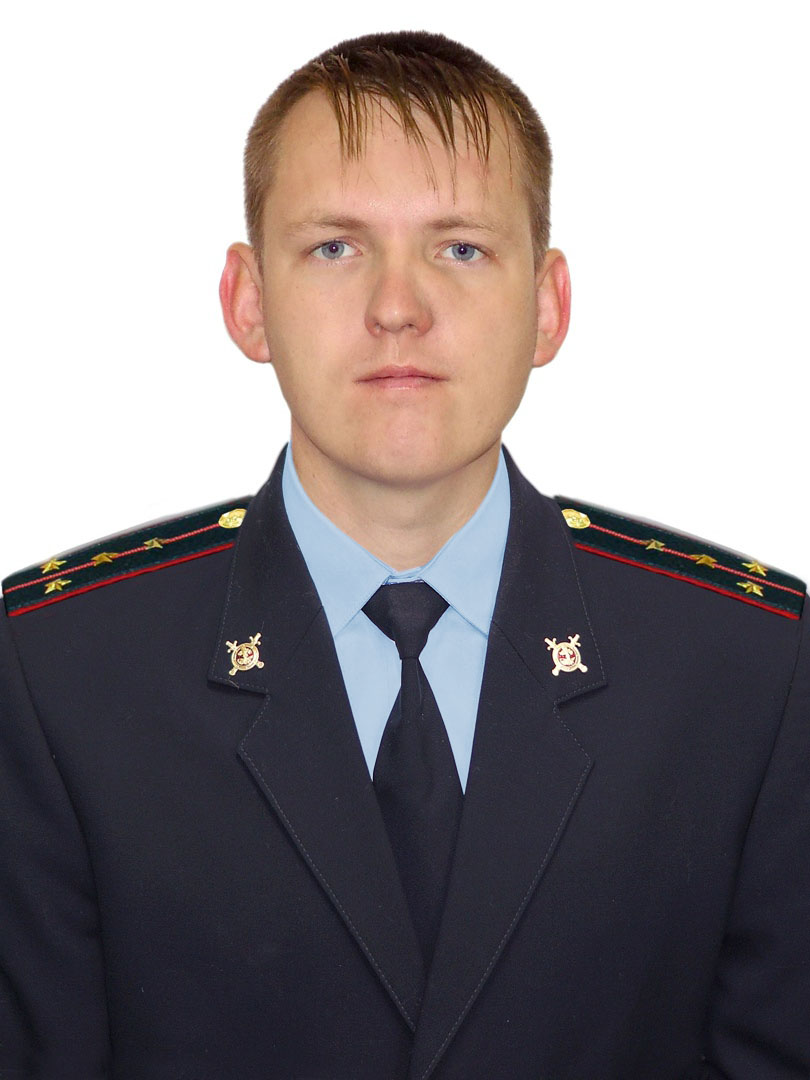 